APPLICATION FORM / ACADEMIC YEAR: 2017 – 2018 MASTER WATER- ENVIRONMENT- OCEANOGRAPHYFOR USTH USE ONLY 	Application No._____________	Date of receipt ______________ (dd/mm/yyyy)PART I: PERSONAL INFORMATIONLast Name ____________________________ First Name _______________________________________	Gender _______ Nationality ___________ DoB ___________ (dd/mm/yyyy) Place of birth ____________PART II: CONTACT INFORMATIONPermanent AddressStreet ____________________________________ City _________________ Country ________________Postal AddressStreet ____________________________________ City _________________ Country ________________Contact DetailsTelephone ______________________________ Email ______________________________Emergency Contact PersonFull Name ______________________ Relationship _________ Telephone _____________ Email __________________PART III: ACADEMIC HISTORYAcademic QualificationBachelor Diploma ____________________________ Institution _____________________________________________Country ________________________ Completion Date_____________________ (mm/yyyy)Have you completed another course? If yes, please indicate:Diploma/Certificate ____________________________ Institution ____________________________________________Country ________________________ Completion Date_____________________ (mm/yyyy)Language skillEnglish level ___________ (Advanced/Intermediate/Beginner) Test results (if any): __________ (ex: IELTS, TOEIC, etc)Other languages ___________________________________ Test results (if any): _________PART IV: EMPLOYMENT AND RESEARCH HISTORYDuration: From ________ to ________ (mm/yyyy) Company/Labs ___________________________ Country _________Position _________________________  Duties _____________________________________________________________________________________________________________________________________________________________Duration: From ________ to ________ (mm/yyyy) Company/Labs ___________________________ Country _________Position _________________________  Duties _____________________________________________________________________________________________________________________________________________________________PART V: CERTIFICATION OF ACCURACYI certify that the information contained in this application is accurate and complete. I will notify USTH immediately of any change in my personal details.I acknowledge that USTH has the right to refuse admission or to cancel student scholarships in case of false statement or omission of significant information. I acknowledge that I will have to provide original proofs of my qualifications and any other documents as requested in this form.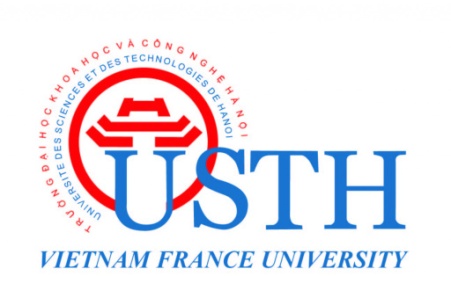 University of Science and Technology of HanoiTrường Đại Học Khoa Học và Công Nghệ Hà Nội18 Hoàng Quốc Việt, Cầu Giấy, Hà Nội(+84) 37.91.77.47 / (+84) 37.91.86.18Email: admission@usth.edu.vnSpecialtyWater supply & Waste water treatment (W3)Natural Waters & Environmental quality (NEWS)Hydrology & Oceanography (HO)